Tenda W6-S – How to configure Network settingsClick on “Network”, double click “LAN Setup” to set up the IP Address Type in Static or Dynamic.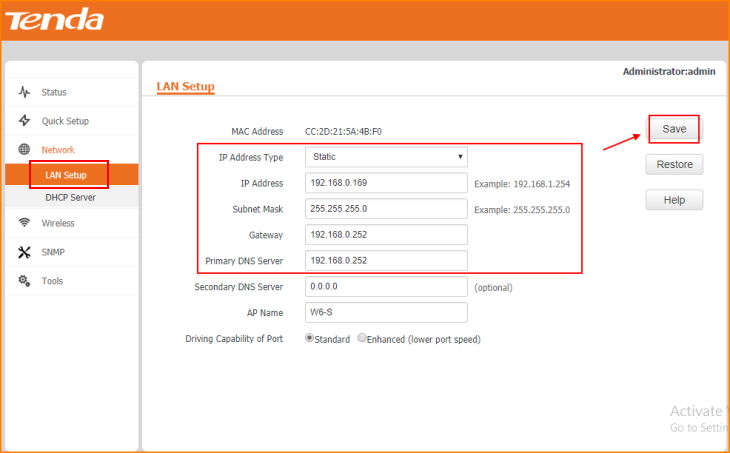 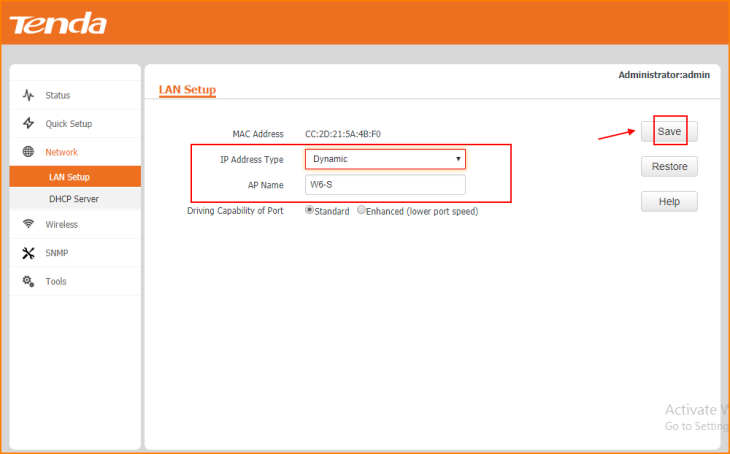 Note: Remember to “Save” the configuration.Click on “DHCP Server” and Enable the option of “Enable” to set up a Server for your own.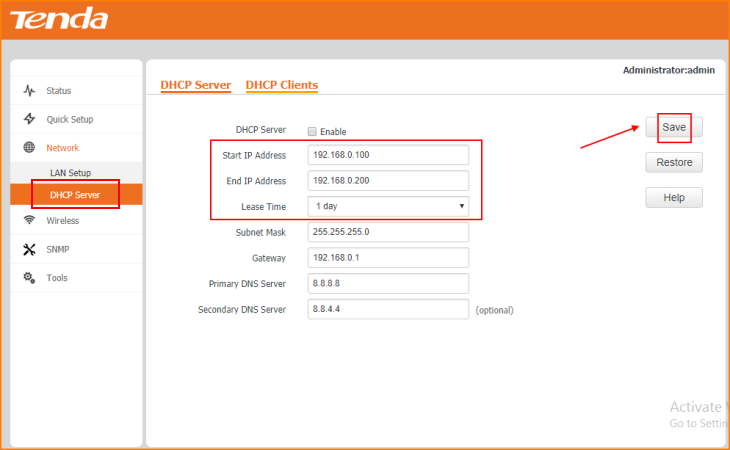 Note: Remember to “Save” the configuration.Click on “DHCP Server” to set the “Lease Time”. 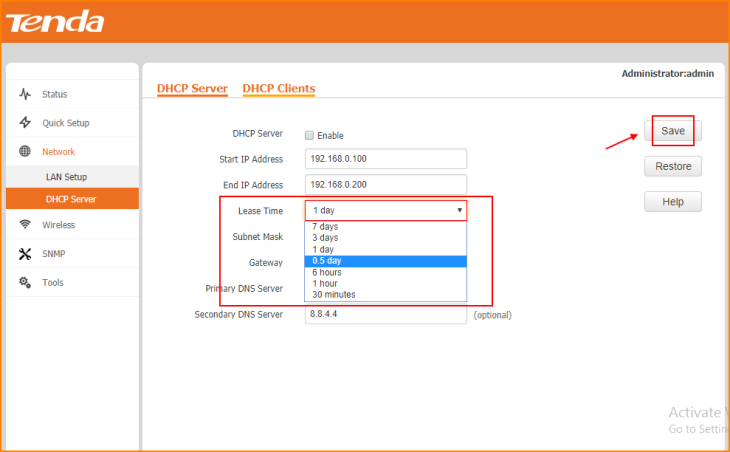 Note: Remember to “Save” the configuration.